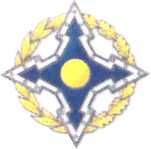 ПОСТАНОВЛЕНИЕПарламентской Ассамблеи
Организации Договора о коллективной безопасностиО проекте модельного закона ОДКБ 
«О негосударственных субъектах обеспечения национальной безопасности»Парламентская Ассамблея Организации Договора о коллективной безопасности постановляет:Принять модельный закон ОДКБ «О негосударственных субъектах обеспечения национальной безопасности» (далее - Закон) (прилагается).Направить указанный в пункте 1 настоящего постановления Закон в парламенты государств - членов ОДКБ для использования в работе по совершенствованию законодательства государств - членов Организации в соответствующей сфере.Разместить Закон на официальном сайте и опубликовать в печатных материалах Парламентской Ассамблеи ОДКБ.ПредседательПарламентской Ассамблеи ОДКБЕреван5 ноября 2019 года № 12-6Приложение к постановлению ПА ОДКБ от 5 ноября 2019 года № 12-6МОДЕЛЬНЫЙ ЗАКОН ОДКБ
«О негосударственных субъектах обеспечения национальнойбезопасности»Настоящий Закон регулирует отношения, возникающие в связи с участием негосударственных субъектов обеспечения национальной безопасности в обеспечении национальной безопасности государства.Глава 1. ОБЩИЕ ПОЛОЖЕНИЯСтатья 1. Негосударственные субъекты обеспечения национальной безопасностиНегосударственными субъектами обеспечения национальной безопасности являются юридические лица (их структурные подразделения), а также физические лица (индивидуальные предприниматели), не являющиеся государственными органами и организациями, участвующие в обеспечении национальной безопасности посредством реализации своих прав и исполнения обязанностей, предусмотренных законодательством государства.К негосударственным субъектам обеспечения национальной безопасности относятся:негосударственный (частный) нотариат; адвокатура;службы безопасности (подразделения охраны) предприятий и организаций;охранные предприятия (организации); детективные организации (детективы);коммерческие организации, производящие товары, выполняющие работы и оказывающие услуги в области пожарной безопасности;коммерческие организации, производящие товары, выполняющие работы и оказывающие услуги в области информационной безопасности;коммерческие	организации,	осуществляющие	проектирование,производство, поставку, монтаж и эксплуатационное обслуживание технических средств и систем безопасности;коммерческие	организации,	осуществляющие	проектирование,производство, поставку и эксплуатационное обслуживание оружия;коммерческие	организации,	осуществляющие	проектирование,производство, поставку и эксплуатационное обслуживание специальных средств защиты;общественные организации и объединения правоохранительной направленности;профессиональные союзы;негосударственные научные организации, осуществляющие научную и (или) научно-техническую деятельность в интересах обеспечения национальной безопасности;негосударственные образовательные организации, осуществляющие обучение специалистов в области обеспечения национальной безопасности; граждане.Законодательством государства к негосударственным субъектам обеспечения национальной безопасности могут быть отнесены иные организации (предприятия) и общественные объединения.Статья 2. Законодательство в области участия негосударственных субъектов	обеспечения	национальной	безопасности	в	обеспечениинациональной безопасностиЗаконодательство в области участия негосударственных субъектов обеспечения национальной безопасности в обеспечении национальной безопасности составляют конституция государства, настоящий Закон, другие акты законодательства, регулирующие отношения, которые возникают при обеспечении национальной безопасности.Статья 3. Цель и основные задачи участия негосударственных субъектов	обеспечения	национальной	безопасности	в	обеспечениинациональной безопасностиЦелью участия негосударственных субъектов обеспечения национальной безопасности в обеспечении национальной безопасности является создание и поддержание необходимого уровня защищенности национальных интересов, обеспечивающего благоприятные условия для развития личности, общества и государства.Основными задачами участия негосударственных субъектов обеспечения национальной безопасности в обеспечении национальной безопасности являются:защита прав, свобод и законных интересов человека и гражданина, прав и законных интересов организаций, интересов государства;реализация государственной политики в	области	обеспечениябезопасности;обеспечение безопасности граждан, экономической деятельностихозяйствующих субъектов;	uпрофилактика правонарушений и иных антиобщественных проявлений,создающих угрозу национальной безопасности;подготовка специалистов в области обеспечения национальнойбезопасности;формирование общественного мнения по вопросам обеспечения национальной безопасности.Статья 4. Основные принципы участия негосударственных субъектов обеспечения национальной безопасности в обеспечении национальной безопасностиОсновными принципами участия негосударственных субъектов обеспечения национальной безопасности в обеспечении национальной безопасности являются:законность;приоритет защиты прав, свобод и законных интересов человека и гражданина, прав и законных интересов организаций;право каждого человека на самозащиту от противоправных посягательств;сочетание публично-правовых и частноправовых интересов;приоритет предупредительных мер в целях обеспечения национальной безопасности;недопустимость подмены полномочий государственных субъектов обеспечения национальной безопасности, иных органов государственной власти.Статья 5. Ограничения, связанные с участием негосударственных субъектов обеспечения национальной безопасности в обеспечении национальной безопасностиНегосударственные субъекты обеспечения национальной безопасности участвуют в обеспечении национальной безопасности в пределах компетенции, установленной законодательством государства.Негосударственным субъектам обеспечения национальной безопасности при обеспечении национальной безопасности запрещается:осуществлять деятельность, отнесенную законодательством государства к компетенции государственных субъектов обеспечения национальной безопасности, иных государственных органов;препятствовать государственным субъектам обеспечения национальной безопасности, иным государственным органам осуществлять установленные законодательством государства функции по обеспечению национальной безопасности.Граждане, участвующие в обеспечении национальной безопасности, не имеют статуса сотрудников правоохранительных и иных государственных органов и не могут совершать действия, отнесенные законодательством государства к их компетенции.Статья 6. Деятельность государственных органов по обеспечению участия негосударственных субъектов обеспечения национальной безопасности в обеспечении национальной безопасностиГосударственные органы обеспечивают участие негосударственных субъектов обеспечения национальной безопасности в обеспечениинациональной безопасности, оказывают им поддержку в реализации предоставленных законодательством прав в данной области, определяют и реализуют систему стимулов для их активной работы.Государственные органы в пределах своей компетенции оказывают содействие негосударственным субъектам обеспечения национальной безопасности в обеспечении национальной безопасности посредством:разъяснения гражданам их прав и обязанностей по защите от противоправных посягательств;незамедлительного реагирования на сообщения о правонарушениях, угрозах национальной безопасности;реализации предусмотренных законодательством государства мер правовой и социальной защиты работников негосударственных субъектов обеспечения национальной безопасности, участвующих в обеспечении национальной безопасности;предоставления необходимой информации;морального и (или) материального поощрения граждан, участвующих в обеспечении национальной безопасности.Статья 7. Ответственность негосударственных субъектов обеспечения национальной безопасности при обеспечении национальной безопасностиПричинение вреда физическому или юридическому лицу при оказании работниками негосударственных субъектов обеспечения национальной безопасности и гражданами содействия государственным субъектам обеспечения национальной безопасности влечет за собой ответственность, установленную законодательством государства.Глава 2. ГОСУДАРСТВЕННОЕ УПРАВЛЕНИЕВ ОБЛАСТИ УЧАСТИЯ НЕГОСУДАРСТВЕННЫХ СУБЪЕКТОВ
ОБЕСПЕЧЕНИЯ НАЦИОНАЛЬНОЙ БЕЗОПАСНОСТИ
В ОБЕСПЕЧЕНИИ НАЦИОНАЛЬНОЙ БЕЗОПАСНОСТИСтатья 8. Органы государственного управления в области участия негосударственных субъектов обеспечения национальной безопасности в обеспечении национальной безопасностиГосударственное управление в области участия негосударственных субъектов обеспечения национальной безопасности в обеспечении национальной безопасности осуществляется главой государства, правительством государства, органами государственного управления и их территориальными органами, региональными органами государственного управления и иными специально уполномоченными государственными органами в пределах их компетенции в соответствии с законодательством государства.Статья 9. Полномочия главы государства в области участия негосударственных субъектов обеспечения национальной безопасности в обеспечении национальной безопасностиГлава государства в области участия негосударственных субъектов обеспечения национальной безопасности в обеспечении национальной безопасности:определяет в государственной политике основные направления участия негосударственных субъектов обеспечения национальной безопасности;вносит в законодательный орган государства проекты законов в области обеспечения национальной безопасности с участием негосударственных субъектов обеспечения национальной безопасности;определяет уполномоченный государственный орган в области участия негосударственных субъектов обеспечения национальной безопасности в обеспечении национальной безопасности;утверждает государственные программы в области обеспечения национальной безопасности;осуществляет иные полномочия по вопросам участия негосударственных субъектов	обеспечения	национальной	безопасности	в	обеспечениинациональной безопасности в соответствии с законодательством государства.Статья 10. Полномочия правительства государства в области участия негосударственных субъектов обеспечения национальной безопасности в обеспечении национальной безопасностиПравительство государства обеспечивает создание необходимых правовых, экономических, организационных и других условий, содействующих участию негосударственных субъектов обеспечения национальной безопасности в обеспечении национальной безопасности.Правительство государства в области участия негосударственныхсубъектов	обеспечения	национальной	безопасности	в	обеспечениинациональной безопасности:обеспечивает реализацию государственной политики в областиобеспечения национальной безопасности;организует разработку, утверждает и обеспечивает выполнение государственных программ в области обеспечения национальной безопасности с участием негосударственных субъектов обеспечения национальной безопасности;вносит в законодательный орган государства проекты законов и обеспечивает исполнение актов законодательства в области участия негосударственных субъектов обеспечения национальной безопасности в обеспечении национальной безопасности;утверждает подзаконные и нормативные правовые акты по вопросам участия негосударственных субъектов обеспечения национальной безопасности в обеспечении национальной безопасности;осуществляет иные полномочия по вопросам участия негосударственных субъектов обеспечения национальной безопасности в обеспечении национальной безопасности в соответствии с законодательством государства.Статья 11. Полномочия уполномоченного государственного органа в области участия негосударственных субъектов обеспечения национальной безопасности в обеспечении национальной безопасностиУполномоченный государственный орган в области участия негосударственных субъектов обеспечения национальной безопасности в обеспечении национальной безопасности в пределах своей компетенции:координирует деятельность других государственных органов и иных организаций по вопросам участия негосударственных субъектов обеспечения национальной безопасности в обеспечении национальной безопасности;руководит деятельностью подчиненных органов и организаций по взаимодействию с негосударственными субъектами обеспечения национальной безопасности в обеспечении национальной безопасности;осуществляет контроль за соблюдением законодательства в области участия негосударственных субъектов обеспечения национальной безопасности в обеспечении национальной безопасности;вносит в государственные органы предложения по совершенствованию взаимодействия с негосударственными субъектами обеспечения национальной безопасности в обеспечении национальной безопасности;осуществляет иные полномочия по вопросам участия негосударственных субъектов обеспечения национальной безопасности в обеспечении национальной безопасности в соответствии с законодательством государства.Статья 12. Полномочия региональных органов государственного управления в области участия негосударственных субъектов обеспечения национальной безопасности в обеспечении национальной безопасностиРегиональные органы государственного управления в области участия негосударственных субъектов обеспечения национальной безопасности в обеспечении национальной безопасности в пределах своей компетенции:осуществляют взаимодействие с негосударственными субъектами обеспечения национальной безопасности по вопросам обеспечении национальной и региональной безопасности;формируют с участием негосударственных субъектов обеспечения национальной безопасности систему региональной безопасности;создают благоприятные условия для развития рынка товаров, работ и услуг безопасности;осуществляют иные полномочия по вопросам участия негосударственных субъектов обеспечения национальной безопасности в обеспечении национальной безопасности в соответствии с законодательством государства.Глава 3. ОСНОВНЫЕ НАПРАВЛЕНИЯ И ФОРМЫ УЧАСТИЯ
НЕГОСУДАРСТВЕННЫХ СУБЪЕКТОВ ОБЕСПЕЧЕНИЯ
НАЦИОНАЛЬНОЙ БЕЗОПАСНОСТИ В ОБЕСПЕЧЕНИИ
НАЦИОНАЛЬНОЙ БЕЗОПАСНОСТИСтатья 13. Основные направления участия негосударственных субъектов обеспечения национальной безопасности в обеспечении национальной безопасностиОсновными направлениями участия негосударственных субъектов обеспечения национальной безопасности в обеспечении национальной безопасности являются:обеспечение реализации единой государственной политики в области обеспечения национальной безопасности;формирование духовных и моральных устоев общества, общественного, группового и индивидуального правосознания;обеспечение стабильности и поступательного развития экономического оборота;обеспечение общественного порядка и общественной безопасности; предупреждение и пресечение правонарушений; поиск лиц, местонахождение которых неизвестно; профилактика межнациональной и межконфессиональной розни; развитие отечественной инфраструктуры обеспечения национальной безопасности, а также индустрии средств, технологий и систем безопасности, повышение их конкурентоспособности на внутреннем и внешнем рынках;совершенствование	и развитие единой системы	подготовки,переподготовки и повышения квалификации кадров для негосударственных субъектов обеспечения национальной безопасности;совершенствование международного сотрудничества	в областиобеспечения национальной безопасности, представление интересов государства в международных организациях.Законодательством государства могут быть определены иные направления участия негосударственных субъектов обеспечения национальной безопасности в обеспечении национальной безопасности.Статья 14. Основные формы участия негосударственных субъектов обеспечения национальной безопасности в обеспечении национальной безопасностиФормами участия негосударственных субъектов обеспечения национальной безопасности в обеспечении национальной безопасности являются содействие и взаимодействие.Правовой основой содействия и взаимодействия субъектов обеспечения национальной безопасности являются законодательство государства, соглашения, договоры, совместные нормативные правовые акты.Негосударственные субъекты обеспечения национальной безопасности оказывают содействие государственным субъектам обеспечения национальной безопасности посредством:формирования законодательства государства в области обеспечения национальной безопасности;организации разработки государственных программ обеспечения национальной безопасности и координации деятельности негосударственных субъектов обеспечения национальной безопасности по их реализации;проведения независимых экспертиз источников опасностей и угроз, формирования баз и банков данных о состоянии защищённости интересов личности, общества и государства;создания условий для реализации прав граждан и организаций (общественных объединений) в сфере обеспечения национальной безопасности;создания условий для обеспечения личной безопасности граждан, безопасности предпринимательской деятельности хозяйствующих субъектов.Негосударственные субъекты обеспечения национальной безопасности организуют взаимодействие с государственными субъектами обеспечения национальной безопасности посредством:методического руководства деятельностью объединений негосударственных субъектов обеспечения национальной безопасности, иных общественных организаций;проведения мероприятий, направленных на реализацию мер обеспечения национальной безопасности;информирования государственных субъектов обеспечения национальной безопасности, иных государственных органов о выявленных угрозах национальной безопасности государства и общественности о негативных фактах, имеющих значение для обеспечения национальной безопасности;разработки новых технических средств и социальных технологий, ориентированных на обеспечение безопасности личности и общества;формирования общественного мнения граждан, способствования росту их политической культуры и ответственности за безопасность общества и государства;вовлечения граждан через общественные объединения в практическую деятельность по обеспечению национальной безопасности;формирования у граждан осознания необходимости соблюдения основных правил безопасного поведения;проведения совместных мероприятий по повышению квалификации сотрудников взаимодействующих органов;формирования политической и правовой культуры и ответственности граждан, их гражданского самосознания, воспитания патриотизма.Глава 4. УЧАСТИЕ НЕГОСУДАРСТВЕННЫХ СУБЪЕКТОВ
ОБЕСПЕЧЕНИЯ НАЦИОНАЛЬНОЙ БЕЗОПАСНОСТИ
В ОБЕСПЕЧЕНИИ НАЦИОНАЛЬНОЙ БЕЗОПАСНОСТИСтатья 15. Участие негосударственного (частного) нотариата в обеспечении национальной безопасностиНегосударственный (частный) нотариат обеспечивает законность и юридическую достоверность сделок, бесспорных прав и фактов, стабильность гражданского оборота, правовую защиту прав и законных интересов граждан и организаций путём совершения нотариальных действий.Основными функциями негосударственного (частного) нотариата в обеспечении национальной безопасности являются:обеспечение надлежащих правовых условий поведения физических и юридических лиц, обратившихся за совершением нотариального действия;охрана прав участников нотариального производства, в том числе содействие физическим и юридическим лицам в осуществлении их прав и защите законных интересов, разъяснение их прав и обязанностей, предупреждение о последствиях совершаемых нотариальных действий с тем, чтобы юридическая неосведомленность не могла быть использована им во вред;придание от имени государства юридическим действиям участников гражданского оборота особого правового характера;обеспечение законности и правомерности юридических действий участников гражданского оборота в целях предупреждения правонарушений;предупреждение правовых конфликтов в сфере гражданского оборота, уменьшение количества гражданских правовых споров; урегулирование возникших конфликтных ситуаций.Статья 16. Участие адвокатуры в обеспечении национальной безопасностиАдвокатура обеспечивает доступ к правосудию, оказывает юридическую помощь физическим и юридическим лицам.Основными функциями адвокатуры в обеспечении национальнойбезопасности являются:охрана прав и законных интересов физических и юридических лиц; соблюдение и укрепление законности;информирование физических и юридических лиц по правовым вопросам; представительство и защита интересов физических и юридических лиц в судах и органах власти;правовое просвещение граждан.Статья 17. Участие служб безопасности (подразделений охраны) предприятий и организаций в обеспечении национальной безопасностиСлужбы безопасности (подразделения охраны) предприятий и организаций обеспечивают экономическую безопасность юридических лиц, состояние защищенности их имущества от противоправных посягательств и порядок в них посредством реализации правовых, организационных, технических и иных мер обеспечения безопасности.Основными функциями служб безопасности (подразделений охраны) предприятий и организаций в обеспечении национальной безопасности являются:создание благоприятных условий для осуществления хозяйственной деятельности;обеспечение антитеррористической, противокриминальной защиты и информационной безопасности;охрана имущества и порядка;обеспечение пропускного и внутриобъектового режимов;предупреждение и пресечение правонарушений;предупреждение чрезвычайных ситуаций и ликвидация их последствий.Статья 18. Участие охранных предприятий (организаций) в обеспечении национальной безопасностиОхранные предприятия (организации) обеспечивают состояние защищенности охраняемого имущества, жизни и здоровья охраняемых лиц, порядка от противоправных посягательств, являются неотъемлемой частью системы обеспечения безопасности населенных пунктов и территорий.Основными функциями охранных предприятий (организаций) в обеспечении национальной безопасности являются:охрана имущества;защита жизни и здоровья охраняемых лиц;консультирование по вопросам правомерной защиты от противоправных посягательств;обеспечение общественной безопасности и охраны общественного порядка на охраняемых объектах;предупреждение и пресечение правонарушений;обеспечение антитеррористической, противокриминальной защиты и информационной безопасности.Статья 19. Участие детективных организаций (детективов) в обеспечении национальной безопасностиДетективные организации (детективы) обеспечивают удовлетворение потребностей физических и юридических лиц в экономической, информационной и личной безопасности, доступ к правосудию.Основными функциями детективных организаций (детективов) в обеспечении национальной безопасности являются:защита прав и законных интересов физических и юридических лиц;предупреждение и раскрытие преступлений, предупреждение и пресечение административных правонарушений;обеспечение экономической и информационной безопасности субъектов предпринимательской деятельности;обеспечение доступа к правосудию;обеспечение прав и законных интересов участников административного, арбитражного, гражданского и уголовного судопроизводства.Статья 20. Участие коммерческих организаций, производящих товары, выполняющих работы и оказывающих услуги в области пожарной безопасности, в обеспечении национальной безопасностиКоммерческие организации, производящие товары, выполняющие работы и оказывающие услуги в области пожарной безопасности, обеспечивают удовлетворение потребностей физических и юридических лиц в товарах, работах и услугах в области пожарной безопасности, являются неотъемлемой частью системы безопасности населенных пунктов и территорий от пожаров.Основными функциями коммерческих организаций, производящих товары, выполняющих работы и оказывающих услуги в области пожарной безопасности, в обеспечении национальной безопасности являются:производство товаров, выполнение работ, оказание услуг в области пожарной безопасности;предупреждение и пресечение правонарушений в области пожарной безопасности;вовлечение граждан в добровольную пожарную охрану;предупреждение возгораний и своевременное тушение пожаров;обучение граждан мерам пожарной безопасности.Статья 21. Участие коммерческих организаций, производящих товары, выполняющих работы и оказывающих услуги в области информационной безопасности, в обеспечении национальной безопасностиКоммерческие организации, производящие товары, выполняющие работы и оказывающие услуги в области информационной безопасности, обеспечивают удовлетворение потребностей физических и юридических лиц в товарах, работах и услугах в области информационной безопасности, содействуют формированию системы безопасности объектов, населенных пунктов и территорий.Основными функциями коммерческих организаций, производящих товары, выполняющих работы и оказывающих услуги в области информационной безопасности, в обеспечении национальной безопасности являются:производство товаров, выполнение работ и оказание услуг в области информационной безопасности;защита информационных ресурсов, аппаратных и программных средств, прав и законных интересов источников (поставщиков) информации, пользователей (потребителей) информации, собственников (владельцев, распорядителей) информации, физических и юридических лиц, о которых собирается информация, владельцев систем сбора и обработки информации, участников процессов обработки и передачи информации, помещений, зданий, прилегающих к ним территорий от внешних угроз информационным ресурсам;защита и развитие национальной информационной инфраструктуры;разработка и внедрение новых технологий информационной безопасности;обеспечение защиты прав и законных интересов физических и юридических лиц в области информационной безопасности.Статья 22. Участие коммерческих организаций, осуществляющих проектирование, производство, поставку, монтаж и эксплуатационное обслуживание технических средств и систем безопасности, в обеспечении национальной безопасностиКоммерческие организации, осуществляющие проектирование, производство, поставку, монтаж и эксплуатационное обслуживание технических средств и систем безопасности, обеспечивают удовлетворение потребностей физических и юридических лиц в товарах, работах и услугах в области технической безопасности, формирование системы безопасности объектов, населенных пунктов и территорий.Основными функциями коммерческих организаций, осуществляющих проектирование, производство, поставку, монтаж и эксплуатационное обслуживание технических средств и систем безопасности, в обеспечении национальной безопасности являются:проектирование, производство, поставка, монтаж и эксплуатационное обслуживание технических средств и систем безопасности;выполнение работ и оказание услуг по защите собственности от противоправных посягательств, осуществлению контроля за соблюдением общественного порядка в местах массового пребывания граждан, внутриобъектового и пропускного режимов на охраняемых объектах, организации связи с правоохранительными органами, охранными предприятиями (организациями), недопущению несанкционированного проникновения посторонних лиц на территорию собственника;информационное обеспечение по вопросам правомерной защиты от противоправных посягательств.Статья 23. Участие коммерческих организаций, осуществляющих проектирование, производство, поставку и эксплуатационное обслуживание оружия, в обеспечении национальной безопасности1. Коммерческие организации, осуществляющие проектирование, производство, поставку и эксплуатационное обслуживание оружия,обеспечивают оружием физических лиц и юридические лица для защиты от противоправных посягательств.2. Основными функциями коммерческих организаций, осуществляющих проектирование, производство, поставку и эксплуатационное обслуживание оружия, в обеспечении национальной безопасности являются:производство, поставка и эксплуатационное обслуживание оружия; выполнение работ, оказание услуг в области оборота оружия; разработка, производство и внедрение новых образцов оружия; совершенствование тактико-технических данных видов оружия, находящихся в производстве;выполнение работ по импортозамещению иностранных видов оружия; участие в просветительской работе по вопросу правомерного применения оружия в целях самозащиты.Статья 24. Участие коммерческих организаций, осуществляющих проектирование, производство, поставку и эксплуатационное обслуживание специальных средств защиты, в обеспечении национальной безопасностиКоммерческие организации, осуществляющие проектирование, производство, поставку и эксплуатационное обслуживание специальных средств защиты, обеспечивают физических лиц средствами защиты от противоправных посягательств.Основными функциями коммерческих организаций, осуществляющих проектирование, производство, поставку и эксплуатационное обслуживание специальных средств защиты, в обеспечении национальной безопасности являются:выполнение работ, оказание услуг в области оборота специальных средств защиты;разработка, производство и внедрение новых образцов специальных средств защиты;совершенствование тактико-технических видов специальных средств защиты, находящихся в производстве;выполнение работ по импортозамещению иностранных видов специальных средств защиты;участие в просветительской работе по вопросу правомерного применения специальных средств защиты.Статья 25. Участие общественных организаций и объединений правоохранительной направленности в обеспечении национальной безопасности1. Общественные организации и объединения правоохранительной направленности обеспечивают общественную безопасность и поддерживают общественный порядок.2. Основными функциями общественных организаций и объединений правоохранительной направленности в обеспечении национальной безопасности являются:предупреждение и пресечение правонарушений; предупреждение дорожно-транспортного травматизма; осуществление профилактики пожаров;спасение людей и имущества при пожарах, проведении аварийноспасательных работ и оказание первой помощи пострадавшим;участие в тушении пожаров и проведении аварийно-спасательных работ; охрана и воспроизводство природных ресурсов;оказание помощи органам внутренних дел в обеспечении охраны общественного порядка и общественной безопасности;оказание помощи пограничным органам в охране государственнойграницы;обучение граждан основам безопасного поведения;информирование государственных органов о совершенных или готовящихся правонарушениях;правовое просвещение граждан.Статья 26. Участие профессиональных союзов в обеспечении национальной безопасностиПрофессиональные союзы обеспечивают защиту прав и законных интересов работников.Основными функциями профессиональных союзов в обеспечении национальной безопасности являются:предупреждение нарушений работодателями трудовых прав работников, восстановление нарушенных прав работников;отстаивание интересов работников в государственных и общественных органах;контроль за состоянием охраны труда;контроль за соблюдением законодательства при принятии и применении правовых норм хозяйственными органами.Статья 27. Участие негосударственных научных организаций, осуществляющих научную и (или) научно-техническую деятельность в интересах обеспечения национальной безопасности (далее — научные организации), в обеспечении национальной безопасностиНаучные организации обеспечивают научное сопровождение участия негосударственных субъектов в обеспечении национальной безопасности.Основными функциями научных организаций в обеспечениинациональной безопасности являются:проведение фундаментальных исследований по актуальным проблемамобеспечения национальной безопасности;внедрение результатов научных исследований в практику;разработка проектов нормативных правовых актов в области обеспечения национальной безопасности;экспертиза проектов нормативных правовых актов в области обеспечения национальной безопасности;проведение экспертных и аналитических работ по проблемам обеспечения национальной безопасности;анализ экономических, социальных, правовых и других практических проблем, выработка и внесение предложений по их решению;координация научной деятельности негосударственных субъектов обеспечения национальной безопасности, субъектов хозяйствования в области обеспечения национальной безопасности, оказание им организационной, методической и правовой помощи;организация и осуществление мероприятий по развитию международного сотрудничества в области обеспечения национальной безопасности;организация информационного обмена с зарубежными организациями и научными центрами.Статья 28. Участие негосударственных образовательных организаций, осуществляющих обучение специалистов в области обеспечения национальной безопасности (далее - негосударственные образовательные организации), в обеспечении национальной безопасностиНегосударственные образовательные организации обеспечивают реализацию образовательных программ подготовки, переподготовки и повышения квалификации работников негосударственных субъектов обеспечения национальной безопасности, способствуют повышению качества выполняемых работ и оказываемых услуг безопасности.Основными функциями негосударственных образовательных организаций в обеспечении национальной безопасности являются:реализация государственной политики в области образования в сфере обеспечения национальной безопасности;разработка образовательных программ по обучению специалистов негосударственных субъектов обеспечения национальной безопасности; организация образовательного процесса; разработка и принятие локальных нормативных актов; проведение итоговой аттестации лиц, прошедших профессиональноеобучение;проведение экспертизы проектов нормативных правовых актов государства, регламентирующих подготовку специалистов для негосударственной сферы безопасности.Статья 29. Участие граждан в обеспечении национальной безопасности1. Граждане участвуют в обеспечении национальной безопасности посредством реализации своих прав и законных интересов, исполненияобязанностей, предусмотренных законодательством государства с учетом правового статуса и компетенции.2. Основными функциями граждан в обеспечении национальной безопасности являются:исполнение воинской обязанности в соответствии с законодательством государства;участие в мероприятиях по гражданской и территориальной обороне, создании организаций и общественных объединений, содействующих укреплению обороны;участие на добровольных началах в защите государственной границы в пределах приграничной территории;участие в общественных организациях и объединениях правоохранительной направленности;участие в обеспечении пожарной безопасности в составе добровольнойпожарной охраны;участие в предупреждении и пресечении правонарушений;участие на добровольных началах в мероприятиях по охране общественного порядка и общественной безопасности, а также в защите государственной границы в пределах приграничной территории;осуществление самозащиты гражданских прав.Глава 5. ПРАВОВАЯ И СОЦИАЛЬНАЯ ЗАЩИТА РАБОТНИКОВ
НЕГОСУДАРСТВЕННЫХ СУБЪЕКТОВ ОБЕСПЕЧЕНИЯ
НАЦИОНАЛЬНОЙ БЕЗОПАСНОСТИ И ГРАЖДАНПРИ ОБЕСПЕЧЕНИИ НАЦИОНАЛЬНОЙ БЕЗОПАСНОСТИИ ОТВЕТСТВЕННОСТЬ ЗА НЕСОБЛЮДЕНИЕ ЕЕ ГАРАНТИЙСтатья 30. Гарантии правовой защиты работников негосударственных субъектов обеспечения национальной безопасности и граждан при обеспечении национальной безопасностиРаботники негосударственных субъектов обеспечения национальной безопасности и граждане при обеспечении национальной безопасности находятся под защитой государства. Их законные требования о прекращении противоправных действий обязательны для исполнения всеми гражданами и должностными лицами.Неисполнение законных требований работника негосударственного субъекта обеспечения национальной безопасности или гражданина при обеспечении национальной безопасности, а также посягательство на его жизнь, здоровье, достоинство и имущество в связи с выполнением им функций по обеспечению национальной безопасности влекут за собой ответственность в соответствии с законодательством государства.Возмещение вреда, причиненного работникам негосударственных субъектов обеспечения национальной безопасности и гражданам при оказании содействия государственным субъектам обеспечения национальной безопасности, осуществляется в соответствии с законодательством государства.Статья 31. Гарантии социальной защиты работников негосударственных субъектов обеспечения национальной безопасности и граждан при обеспечении национальной безопасностиОрганы государственного управления стимулируют участие работников негосударственных субъектов обеспечения национальной безопасности и граждан в обеспечении национальной безопасности.Работники негосударственных субъектов обеспечения национальной безопасности и граждане могут быть награждены государственными наградами, поощрены материальным вознаграждением. Законодательством государства могут быть предоставлены дополнительные льготы и компенсации и установлены иные формы морального и материального стимулирования.Статья 32. Обеспечение гарантий правовой и социальной защиты работников негосударственных субъектов обеспечения национальной безопасности и граждан при обеспечении национальной безопасностиНеобеспечение гарантий правовой и социальной защиты работников негосударственных субъектов обеспечения национальной безопасности и граждан при оказании содействия государственным субъектам обеспечения национальной безопасности влечет за собой ответственность, установленную законодательством государства.Глава 6. КОНТРОЛЬ ЗА УЧАСТИЕМ НЕГОСУДАРСТВЕННЫХ
СУБЪЕКТОВ ОБЕСПЕЧЕНИЯ НАЦИОНАЛЬНОЙ БЕЗОПАСНОСТИ
В ОБЕСПЕЧЕНИИ НАЦИОНАЛЬНОЙ БЕЗОПАСНОСТИ
И НАДЗОР ЗА СОБЛЮДЕНИЕМ ЗАКОНОДАТЕЛЬСТВАСтатья 33. Контроль за участием негосударственных субъектов обеспечения национальной безопасности в обеспечении национальной безопасностиКонтроль за участием негосударственных субъектов обеспечения национальной безопасности в обеспечении национальной безопасности осуществляется уполномоченными государственными органами в соответствии с законодательством государства.Статья 34. Надзор за соблюдением негосударственными субъектами обеспечения национальной безопасности законодательства при обеспечении национальной безопасностиНадзор за соблюдением негосударственными субъектами обеспечения национальной безопасности законодательства при обеспечении национальной безопасности осуществляет прокуратура государства.